Branný den na základní škole NádražníDne 27.9.2019 proběhl v prostorech školy Branný den, který pořádali „Českoslovenští vojáci v záloze za mír z.s.“, pro žáky 5. ročníků základních škol  Moravské Ostravy a Přívozu.Branného dne se zúčastnilo celkem 232 žáků ze základních škol ZŠ Matiční, ZŠ Gen. Píky, ZŠ Zelená, ZŠ Gajdošova a samozřejmě ze ZŠ Nádražní. Žáci byli rozděleni do 5ti členných družstev, ve kterých postupně procházely třemi základními bloky: – branným závodem, „volnou zábavou a promítání dokumentu Bitva o Ostravsko 1945 z dílny TV Polar doplněné besedou s historikem Mgr. Ondřejem Kolářem, Ph.D. V branném závodě žáci museli prokázat dovednosti a znalosti v různorodých oblastech např. v botanice a mykologii, v topografii, ve zdravovědě, při požární ochraně nebo při řešení krizových situací. Zároveň museli prokázat i fyzickou zdatnost na opičí dráze, při hodu granátem, střelbě nebo testu fyzické zdatnosti. Tato část programu probíhala formou soutěže se závěrečným vyhodnocením. Musíme poblahopřát týmu "Šprti" ze ZŠ Nádražní, který vyhrál ziskem 113 bodů. Druhé místo vybojoval tým "Babky z kauflandu" ze ZŠ gen. Píky se 112 body a třetí místo získal tým "TY!" ze ZŠ Matiční se 111 body (od čtvrtého je dělili jen 3 vteřiny na opičí dráze).  Při „volné zábavě“ si děti mohli prohlédnout zajímavou techniku – hasičský vůz, vozidlo  městské policie, sanitu ČČK, obrněný transportér OT 64 SKOT, UAZ 469, V3S sanita a Gaz 69. Zároveň probíhala i interaktivní výstava zbraní od středověku po současnost. Městská policie dětem předvedla zásah psovodů a SDH Ostrava Zábřeh provedla ukázku hašení požáru.Největší odměnou pořadatelům i spolupracujícím organizacím byla spokojenost dětí, které si hravou formou  rozšířily kompetence ve zdravovědě , požární ochraně, řešení krizových situací atd.Spolupořadateli příjemného branného dne byli: SDH Ostrava Zábřeh, Český červený kříž, Městská Policie Ostrava, Silesia Operation Team (airsoftový team), VTI - Vojenská technika IRONCLAD Bohumín, KTV - Klub Terenních Vozidel Havířov.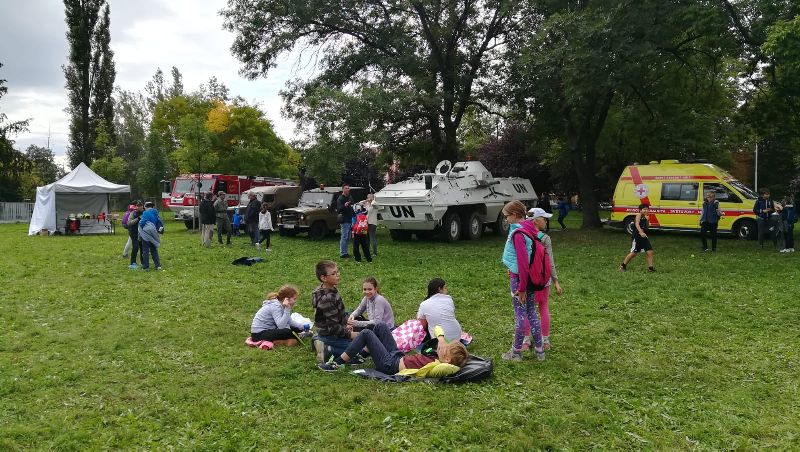 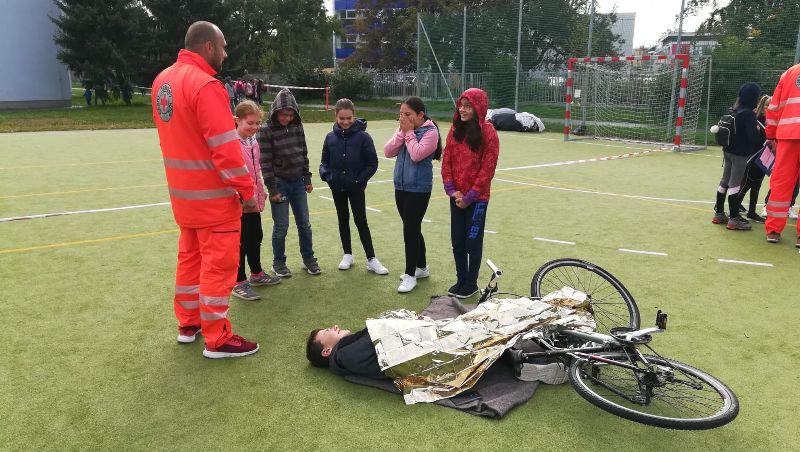 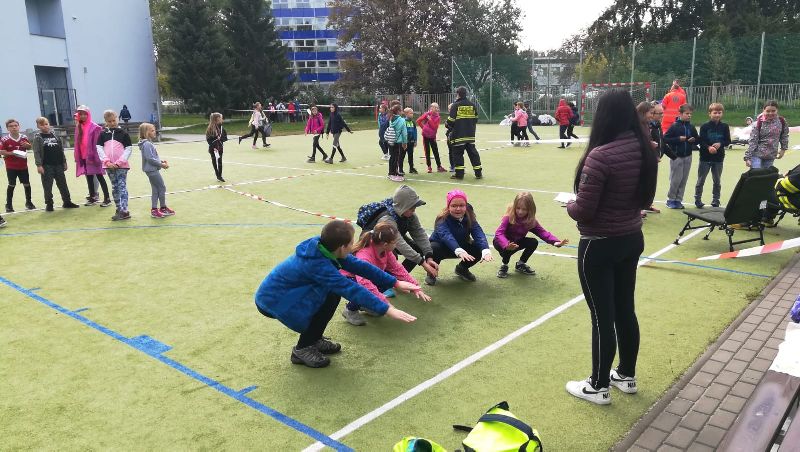 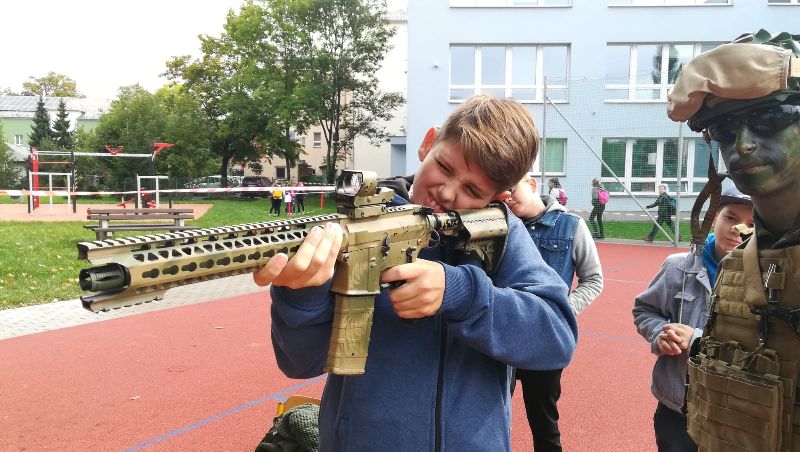 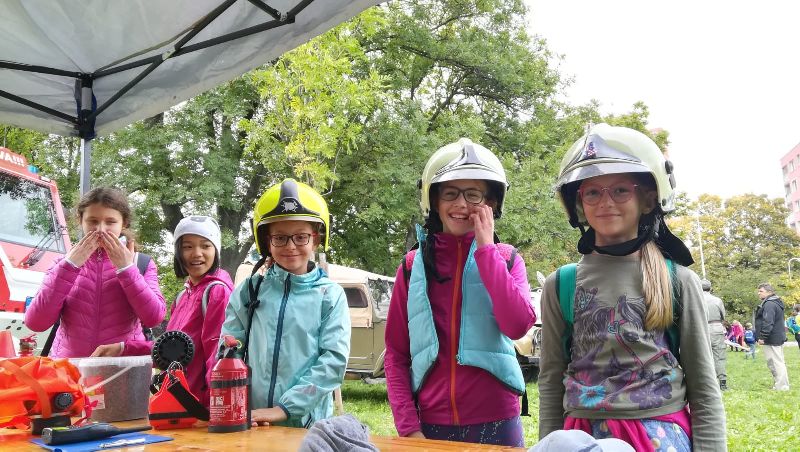 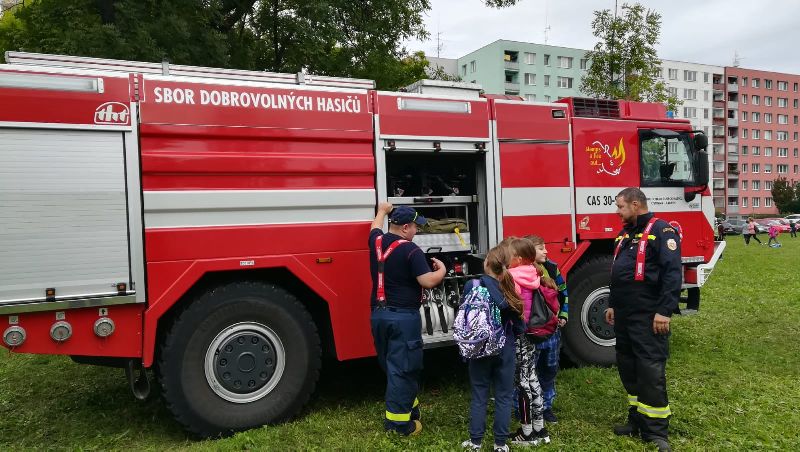 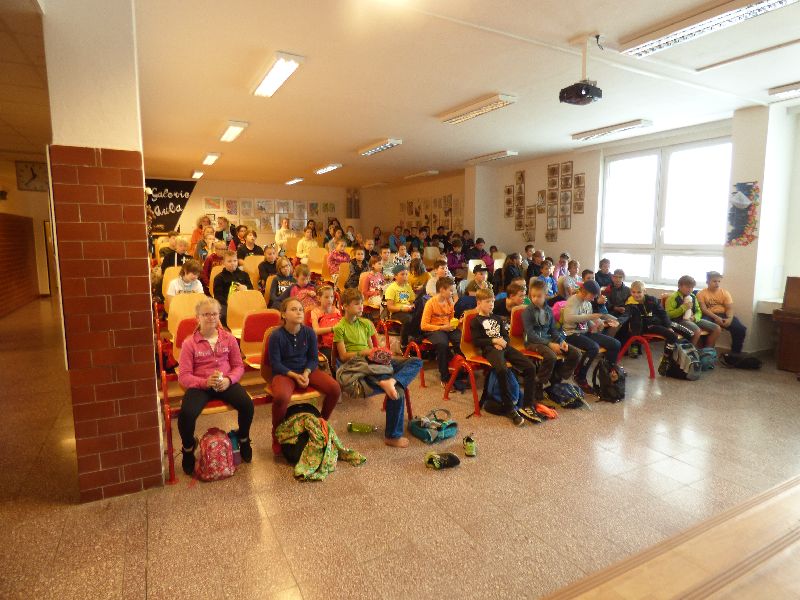 